Załącznik do Zarządzenia nr2/2021/2022 Dyrektora Szkoły z dn. 31.08.2021 r.Procedury Organizacji zajęć dla klas I – VIII 
w Szkole Podstawowej nr 13 w Raciborzu 
od 1 września 2021 roku zgodnie z wytycznymi MEN, MZ, GISDo szkoły może uczęszczać tylko uczeń bez objawów chorobowych sugerujących infekcję dróg oddechowych oraz gdy nie został nałożony na niego obowiązek kwarantanny lub izolacji domowej.W przypadku, gdy pracownik szkoły zauważy u ucznia niepokojące objawy sugerujące infekcję dróg oddechowych (katar, kaszel, ból  gardła, duszności, złe samopoczucie, ból brzucha, biegunka, wymioty, podwyższona ciepłota ciała powyżej 38°C), uczeń zostanie odizolowany od grupy, a rodzic powiadomiony o tym fakcie. Obowiązkiem rodzica jest jak najszybszy odbiór dziecka ze szkoły.Uczniowie mogą być przyprowadzani do szkoły i z niej odbierani przez opiekunów bez objawów chorobowych sugerujących infekcję dróg oddechowych. W drodze do i ze szkoły opiekunowie z dziećmi oraz uczniowie przestrzegają aktualnych przepisów prawa dotyczących zachowania w przestrzeni publicznej (stosowanie środków ochronnych: osłona ust i nosa).Uczniowie po wejściu na teren szkoły mają obowiązek dezynfekowania rąk zgodnie 
z instrukcją obsługi znajdującą się przy dozownikach. Na terenie szkoły (szatnie, korytarze szkolne, sale lekcyjne podczas lekcji, boisko szkolne) obowiązuje nakaz noszenia przez uczniów i pracowników szkoły maseczek.Opiekunowie odprowadzający dzieci nie wchodzą na teren szkoły. Rodziców/opiekunów obowiązuje bezwzględny zakaz przebywania na terenie placówki.Opiekunowie odprowadzający dzieci w sp13 mogą wchodzić tylko do przestrzeni wspólnej szkoły (tylko place przed wejściem głównym do szkoły i przed wejściami bocznymi), zachowując zasady: 1 opiekun z dzieckiem/dziećmi, dystansu od kolejnego opiekuna z dzieckiem/dziećmi min. 1,5 m, dystansu od pracowników szkoły min. 1,5 m,  opiekunowie powinni przestrzegać obowiązujących przepisów prawa związanych 
z bezpieczeństwem zdrowotnym obywateli (m.in. stosować środki ochronne: w postaci maseczek, rękawiczek jednorazowych lub dezynfekcja rąk). Rodzice dziecka mają obowiązek zaopatrzyć dziecko w maseczki do zastosowania 
w przestrzeni wspólnej szkoły oraz w przestrzeni publicznej, zgodnie z aktualnymi przepisami prawa.Wszystkie sprawy uczniowskie z wychowawcą lub sekretariatem rodzice załatwiają telefonicznie lub  przez dziennik elektroniczny.Do świetlicy uczęszczają dzieci, których rodzice złożyli stosowną deklarację. Zobowiązuje się rodziców/opiekunów o aktualizację u wychowawców numerów kontaktowych telefonów pod którymi są dostępni. Bezwzględnie obowiązują ogólne zasady higieny: częste mycie rąk, dezynfekcja rąk (po przyjściu do szkoły należy bezzwłocznie umyć ręce), ochrona podczas kichania i kaszlu oraz unikanie dotykania oczu, nosa i ust. Przedmioty i sprzęty znajdujące się w salach oraz przybory do ćwiczeń (piłki, skakanki, obręcze itp.) wykorzystywane podczas zajęć będą na bieżąco dezynfekowane. Uczeń korzysta tylko z własnych przyborów i podręczników. Uczniowie nie mogą wymieniać się przyborami szkolnymi między sobą oraz zabrania się przynoszenia do szkoły niepotrzebnych przedmiotów (np. zabawek).Sale lekcyjne, części wspólne (korytarze) będą wietrzone co najmniej raz na godzinę, 
w czasie przerwy, a w razie potrzeby także w czasie zajęć. Uczniowie w zależności od pogody będą korzystali z boiska szkolnego w czasie przerw oraz zajęć wychowania fizycznego. Podczas realizacji zajęć wychowania fizycznego i zajęć sportowych będą ograniczane  ćwiczenia i gry kontaktowe.  Zasady korzystania ze świetlicy i biblioteki szkolnej znajdują się w regulaminach zgodnie 
z obowiązującymi zasadami bezpieczeństwa w czasie epidemii. Personel kuchenny i pracownicy administracji oraz obsługi sprzątającej będą mieli ograniczony kontakt z uczniami oraz nauczycielami. Źródełka wody pitnej są nieczynne do odwołania. Każdy uczeń posiada własną butelkę wody pitnej. W przypadku uczniów ze zmniejszoną odpornością na choroby oraz chorobami przewlekłymi rodzice mają obowiązek poinformowania wychowawcę.W sytuacji, gdy uczeń lub ktoś z jego najbliższego otoczenia  przebywa na kwarantannie lub ma potwierdzone zakażenie COVID-19 rodzic/opiekun ma obowiązek natychmiast poinformować dyrektora szkoły. 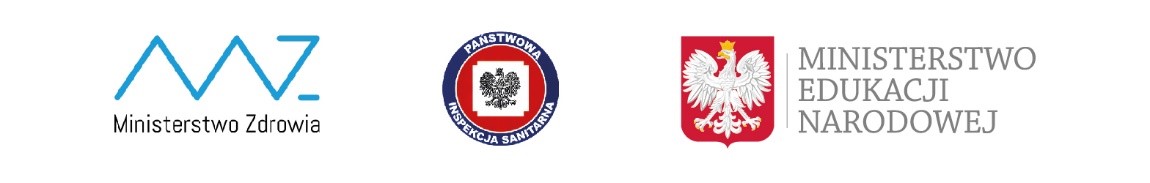 